Тема 11 Органы обеспечения правопорядка
и безопасности в Российской Федерации.
Министерство внутренних дел РФ
и система его органовОдин из ключевых документов темы — Положение о Министерстве внутренних дел Российской Федерации, утвержденное Указом Президента РФ от 1 марта 2011 года № 248. Согласно этому документу Министерство внутренних дел Российской Федерации (МВД России) (рис. 7) является федеральным органом исполнительной власти, осуществляющим функции по выработке и реализации государственной политики и нормативно-правовому регулированию в сфере внутренних дел, а также по выработке государственной политики в сфере миграции.МВД России осуществляет координацию и контроль деятельности подведомственной ему Федеральной миграционной службы (ФМС России).Основными задачами МВД России являются:разработка и реализация государственной политики в сфере внутренних дел, а также разработка государственной политики в сфере миграции;нормативно-правовое регулирование в сфере внутренних дел;обеспечение защиты жизни, здоровья, прав и свобод граждан Российской Федерации, иностранных граждан, лиц без гражданства (далее также — граждане; лица), противодействие преступности, охрана общественного порядка и собственности, обеспечение общественной безопасности;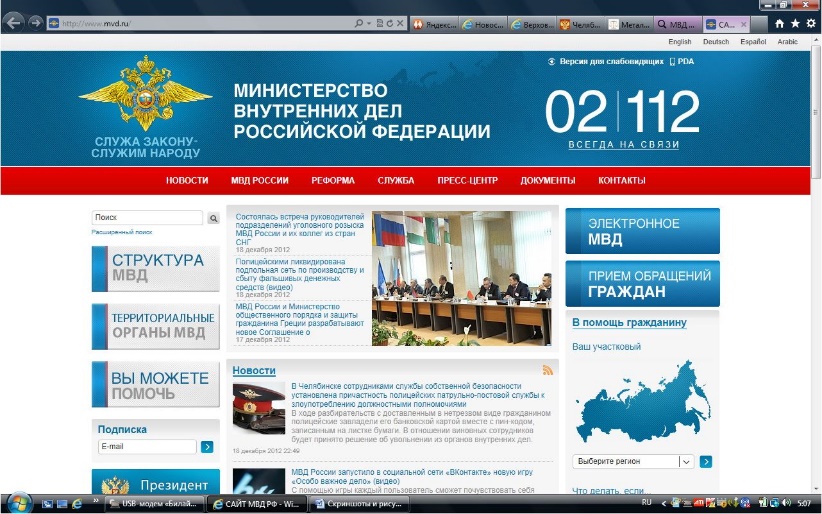 Рис. 7. Официальный сайт МВД РФуправление органами внутренних дел Российской Федерации (далее — органы внутренних дел);обеспечение социальной и правовой защиты сотрудников органов внутренних дел, федеральных государственных гражданских служащих системы МВД России, а также социально-правовое обеспечение работников системы МВД России, граждан, уволенных со службы в органах внутренних дел и с военной службы, членов их семей, иных лиц, соответствующее обеспечение которых на основании законодательства Российской Федерации возложено на МВД России.МВД России в своей деятельности руководствуется Конституцией Российской Федерации, общепризнанными принципами и нормами международного права, международными договорами Российской Федерации, федеральными конституционными законами, федеральными законами, актами Президента Российской Федерации и Правительства Российской Федерации и своим Положением.Руководство деятельностью МВД России осуществляет Президент Российской Федерации.МВД России осуществляет свою деятельность непосредственно и (или) через органы внутренних дел. МВД России осуществляет свою деятельность во взаимодействии с другими федеральными органами исполнительной власти, органами исполнительной власти субъектов Российской Федерации, органами местного самоуправления, общественными объединениями и организациями. Деятельность МВД России является открытой для общества и публичной в той мере, в какой это не противоречит требованиям законодательства Российской Федерации. При МВД России действует общественный совет, который формируется в порядке, устанавливаемом Президентом Российской Федерации. МВД России является уполномоченным федеральным органом исполнительной власти в сфере управления и распоряжения имуществом органов внутренних дел. МВД России имеет геральдический знак — эмблему и знамя, учреждаемые Президентом Российской Федерации.МВД России осуществляет следующие полномочия:формирует на основе анализа и прогнозирования состояния преступности, охраны общественного порядка и собственности, обеспечения общественной безопасности, а также миграционных процессов основные направления государственной политики в сфере внутренних дел и в сфере миграции;разрабатывает и осуществляет меры по реализации государственной политики в сфере внутренних дел;разрабатывает и представляет в установленном порядке Президенту и в Правительство Российской Федерации проекты федеральных конституционных законов, федеральных законов, актов Президента и Правительства Российской Федерации, а также подготавливает другие документы, по которым требуется решение Президента или Правительства Российской Федерации, по вопросам, относящимся к сфере внутренних дел;осуществляет нормативно-правовое регулирование вопросов, относящихся к сфере внутренних дел, если эти вопросы не являются предметом регулирования Конституции РФ, федеральных конституционных законов, федеральных законов, актов Президента или Правительства Российской Федерации;определяет порядок реализации прав и обязанностей полиции, если этот порядок не является предметом регулирования федеральных законов, актов Президента или Правительства Российской Федерации;определяет основные направления деятельности органов внутренних дел;обобщает практику применения законодательства РФ в сфере внутренних дел, проводит анализ реализации государственной политики в указанной сфере и анализ оперативной обстановки, разрабатывает на этой основе меры по совершенствованию деятельности органов внутренних дел;обеспечивает разработку и реализацию государственных программ в сфере внутренних дел;подготавливает по поручению Президента Российской Федерации и Правительства Российской Федерации проекты отзывов и заключений на проекты законодательных и иных нормативных правовых актов Российской Федерации;разрабатывает и принимает в пределах своей компетенции меры по предупреждению преступлений и административных правонарушений, по выявлению и устранению причин и условий, способствующих их совершению;организует и проводит мероприятия по обеспечению безопасности граждан и правопорядка в общественных местах;организует и осуществляет в соответствии с законодательством РФ оперативно-розыскную деятельность;организует и осуществляет в соответствии с законодательством РФ розыск лиц и похищенного имущества, а также деятельность по установлению имущества, подлежащего конфискации;организует и осуществляет в соответствии с законодательством РФ дознание и производство предварительного следствия по уголовным делам;выявляет, предупреждает, пресекает, раскрывает и расследует тяжкие и особо тяжкие преступления, совершенные организованными группами, преступными сообществами (преступными организациями), носящие транснациональный или межрегиональный характер, либо преступления, вызывающие большой общественный резонанс;принимает в соответствии с федеральным законом меры, направленные на выявление, предупреждение и пресечение экстремистской деятельности;обеспечивает участие органов внутренних дел в мероприятиях по противодействию терроризму, в обеспечении правового режима контртеррористической операции, в защите потенциальных объектов террористических посягательств и мест массового пребывания граждан, а также в проведении экспертной оценки состояния антитеррористической защищенности и безопасности объектов;организует и осуществляет экспертно-криминалистическую деятельность в соответствии с законодательством РФ;организует и осуществляет в соответствии с законодательством РФ контроль в области оборота оружия;организует и осуществляет в соответствии с законодательством РФ контроль в области частной детективной (сыскной) и охранной деятельности, контроль деятельности ведомственной охраны;участвует в формировании и реализации основных направлений обеспечения безопасности дорожного движения в РФ; организует и проводит мероприятия по предупреждению дорожно-транспортных происшествий и снижению тяжести их последствий; организует и осуществляет в соответствии с законодательством Российской Федерации специальные контрольные, надзорные и разрешительные функции в области обеспечения безопасности дорожного движения;координирует деятельность федеральных органов исполнительной власти и органов исполнительной власти субъектов Российской Федерации в области обеспечения безопасности дорожного движения;организует охрану особо важных и режимных объектов, важных государственных объектов и специальных грузов, объектов на коммуникациях, объектов, подлежащих обязательной охране органами внутренних дел, а также охрану имущества физических и юридических лиц по договорам; организует в соответствии с законодательством РФ во взаимодействии с ФСБ России охрану дипломатических представительств, консульских учреждений, иных официальных представительств иностранных государств, представительств международных организаций, если такая охрана предусмотрена международными договорами РФ;обеспечивает в соответствии с законодательством РФ государственную защиту потерпевших, свидетелей и иных участников уголовного судопроизводства, судей, прокуроров, следователей, должностных лиц правоохранительных и контролирующих органов, а также других защищаемых лиц;организует производство по делам об административных правонарушениях, которые отнесены к компетенции органов внутренних дел;организует и осуществляет в соответствии с законодательством РФ лицензирование отдельных видов деятельности;организует в соответствии с законодательством РФ содержание органами внутренних дел задержанных и (или) заключенных под стражу лиц, находящихся в изоляторах временного содержания подозреваемых и обвиняемых органов внутренних дел, а также лиц, подвергнутых административному наказанию в виде административного ареста, их охрану и конвоирование;организует участие органов внутренних дел в осуществлении контроля (надзора) за соблюдением лицами, освобожденными из мест лишения свободы, установленных для них судом в соответствии с федеральным законом запретов и ограничений, а также в осуществлении контроля за поведением осужденных, которым назначено наказание, не связанное с лишением свободы, или наказание в виде лишения свободы условно;организует в соответствии с федеральным законом проведение государственной дактилоскопической регистрации и государственной геномной регистрации;обеспечивает участие органов внутренних дел в выполнении возложенных на них в соответствии с законодательством Российской Федерации обязанностей в ходе избирательных кампаний, при подготовке и проведении референдумов;принимает участие в разработке мер по обеспечению авиационной безопасности в области гражданской авиации;обеспечивает совместно с ФМС России взаимодействие органов внутренних дел с территориальными органами ФМС России;обеспечивает планирование деятельности органов внутренних дел, а также осуществляет их инспектирование и контроль их деятельности;участвует в обеспечении режима военного положения и режима чрезвычайного положения в случае их введения на территории Российской Федерации или в отдельных ее местностях, а также в проведении мероприятий военного времени и мероприятий в рамках единой государственной системы предупреждения и ликвидации чрезвычайных ситуаций;организует и обеспечивает мобилизационную подготовку и мобилизацию в системе МВД России, а также контролирует и координирует деятельность ФМС России по мобилизационной подготовке и мобилизации;обеспечивает выполнение мероприятий гражданской обороны, повышение устойчивости работы органов внутренних дел в условиях военного времени и при возникновении чрезвычайных ситуаций в мирное время; участвует в выполнении мероприятий гражданской обороны и мероприятий по повышению устойчивости работы ФМС России в условиях военного времени, а также при возникновении чрезвычайных ситуаций в мирное время;участвует в организации территориальной обороны Российской Федерации, а также в совместных действиях с Вооруженными Силами РФ, другими войсками, воинскими формированиями и органами по обеспечению обороны РФ;организует специальные и воинские перевозки в пределах Российской Федерации в интересах органов внутренних дел, а также на основании решений Правительства РФ и межведомственных соглашений — в интересах соответствующих федеральных органов исполнительной власти;обеспечивает по решению Президента РФ участие сотрудников органов внутренних дел, федеральных государственных гражданских служащих системы МВД РФ в деятельности по поддержанию или восстановлению международного мира и безопасности;организует и осуществляет регулярное информирование органов государственной власти субъектов Российской Федерации, органов местного самоуправления, граждан о своей деятельности, обеспечивает отчеты должностных лиц органов внутренних дел перед законодательными (представительными) органами государственной власти субъектов Российской Федерации, представительными органами муниципальных образований и перед гражданами;организует и осуществляет предоставление в соответствии с законодательством РФ сведений о своей деятельности средствам массовой информации;организует постоянный мониторинг общественного мнения о деятельности органов внутренних дел и организаций системы МВД России, а также мониторинг взаимодействия полиции с институтами гражданского общества;создает информационные банки (базы) данных, обеспечивает их ведение и функционирование, а также предоставление в соответствии с законодательством РФ содержащихся в них сведений федеральным органам государственной власти, органам государственной власти субъектов Российской Федерации, иным государственным органам, органам местного самоуправления, организациям и гражданам;участвует в работе по стандартизации, метрологическому обеспечению, подтверждению соответствия установленным требованиям и каталогизации оборонной продукции (работ, услуг), поставляемой по государственному оборонному заказу для органов внутренних дел;обеспечивает проведение федеральных государственных статистических наблюдений в сфере внутренних дел в соответствии с официальной статистической методологией;организует кадровое обеспечение системы МВД России, в том числе подготовку, переподготовку, повышение квалификации и стажировку кадров; принимает участие в разработке и реализации программ кадрового обеспечения, а также в осуществлении подготовки, переподготовки, повышения квалификации и стажировки кадров ФМС России; обеспечивает в соответствии с международными договорами РФ подготовку кадров для правоохранительных органов зарубежных стран;организует и осуществляет в установленном порядке учет военнообязанных сотрудников органов внутренних дел, федеральных государственных гражданских служащих и работников системы МВД России;обеспечивает контроль за законностью решений и действий должностных лиц системы МВД России, соблюдение законности при осуществлении сотрудниками органов внутренних дел оперативно-служебной деятельности служебно-боевой деятельности, поддержание служебной дисциплины сотрудников органов внутренних дел; организует воспитательную, психологическую, социальную, культурно-просветительную работу с личным составом органов внутренних дел;обеспечивает исполнение законодательства Российской Федерации о противодействии коррупции в системе МВД России;обеспечивает в системе МВД России собственную безопасность и защиту сведений, составляющих государственную и иную охраняемую законом тайну, а также собственную безопасность в ФМС России; участвует в защите сведений, составляющих государственную и иную охраняемую законом тайну, в ФМС России;организует укрепление и развитие материально-технической базы органов внутренних дел, их централизованное обеспечение боевой, специальной и шифровальной техникой, вооружением, боеприпасами и другими материально-техническими средствами; участвует в укреплении и развитии материальнотехнической базы ФМС России;осуществляет функции государственного заказчика государственного оборонного заказа, кроме отнесенных к компетенции Рособоронпоставки функций по размещению заказов, заключению, оплате, контролю и учету выполнения государственных контрактов по всей номенклатуре вооружения, военной, специальной техники и материальных средств, за исключением специальной техники и материальных средств, номенклатуру которых утверждает Министр внутренних дел РФ;разрабатывает и устанавливает обязательные требования к оборонной продукции (работам, услугам), поставляемой для органов внутренних дел по государственному оборонному заказу, а также к процессам проектирования (включая изыскания), производства, строительства, монтажа, наладки, эксплуатации, хранения, перевозки, реализации и утилизации указанной продукции;реализует в порядке, определяемом Правительством РФ, функции по государственному метрологическому надзору в отношении органов внутренних дел при осуществлении деятельности в области обороны и обеспечения безопасности;организует и проводит государственную экспертизу проектной документации объектов обороны и безопасности, находящихся в ведении МВД России, и государственную экспертизу результатов инженерных изысканий, выполняемых для подготовки такой документации;обеспечивает внедрение достижений науки, техники и положительного опыта в деятельность органов внутренних дел, а также развитие связи и автоматизированного управления в системе МВД России;осуществляет информационно-правовое обеспечение деятельности органов внутренних дел, ведение баз данных правовой информации в сфере внутренних дел;организует подготовку водителей к управлению транспортными средствами системы МВД России, оборудованными устройствами для подачи специальных световых и звуковых сигналов;обеспечивает государственный санитарно-эпидемиологический надзор на объектах системы МВД России;организует прием граждан, своевременное и полное рассмотрение обращений граждан, принятие по ним решений и направление ответов в установленный законодательством РФ срок;организует работу по комплектованию, хранению, учету и использованию архивных документов МВД России;представляет в установленном порядке в Минфин России предложения по формированию федерального бюджета;осуществляет функции главного распорядителя бюджетных ассигнований федерального бюджета, предусмотренных на содержание МВД России и реализацию возложенных на него задач;разрабатывает и реализует меры по обеспечению правовой и социальной защиты сотрудников органов внутренних дел, федеральных государственных гражданских служащих и работников системы МВД России; оказывает в соответствии с законодательством РФ правовую помощь сотрудникам органов внутренних дел, федеральным государственным гражданским служащим в защите их прав и свобод по делам, возникшим в связи с осуществлением ими служебной деятельности;организует государственное страхование жизни и здоровья сотрудников органов внутренних дел;организует и осуществляет профилактические, лечебные, санаторно-курортные, оздоровительные и реабилитационные мероприятия, направленные на охрану и укрепление здоровья сотрудников органов внутренних дел, членов их семей, федеральных государственных гражданских служащих, работников и пенсионеров системы МВД России и ФМС России, а также лиц, соответствующее обеспечение которых возложено на МВД России в соответствии с законодательством РФ;осуществляет пенсионное обеспечение граждан — бывших сотрудников органов внутренних дел, членов их семей, а также иных лиц, пенсионное обеспечение которых возложено на МВД России в соответствии с законодательства РФ;осуществляет иные полномочия в сфере внутренних дел в соответствии с федеральными конституционными законами, федеральными законами, актами Президента Российской Федерации и Правительства Российской Федерации.В единую централизованную систему МВД России входят: органы внутренних дел, включающие в себя полицию; организации и подразделения, созданные для выполнения задач и осуществления полномочий, возложенных на МВД России.В состав органов внутренних дел входят: центральный аппарат МВД России, территориальные органы МВД России, образовательные учреждения, научно-исследовательские, медико-санитарные и санаторно-курортные организации системы МВД России, окружные управления материально-технического снабжения системы МВД России, представительства МВД России за рубежом, а также иные организации и подразделения, созданные для выполнения задач и осуществления полномочий, возложенных на органы внутренних дел. МВД России, территориальные органы МВД России, образовательные учреждения (в том числе суворовские военные училища, колледжи, лицеи), научно-исследовательские, медико-санитарные и санаторнокурортные организации системы МВД России, окружные управления материально-технического снабжения системы МВД России, представительства МВД России за рубежом, организации культуры, физкультурно-спортивные организации, редакции электронных и печатных изданий, типографии и иные организации и подразделения, созданные для выполнения задач и осуществления полномочий, возложенных на МВД России, имеют в оперативном управлении объекты административного, социально-бытового и хозяйственного назначения. В МВД России в соответствии с законодательством Российской Федерации о службе в органах внутренних дел вводятся должности сотрудников органов внутренних дел, в соответствии с законодательством РФ о государственной гражданской службе — должности федеральных государственных гражданских служащих, в соответствии с трудовым законодательством РФ — должности работников.